В соответствии  с п. 5 Постановления Правительства РФ от 01.10.2020 №1591  «Об утверждении правил внесения изменений в документацию по планировке территории, указанную в части 18 статьи 45 Градостроительного кодекса Российской Федерации, отмены такой документации или ее отдельных частей, признания отдельных частей такой документации не подлежащими применению и о внесении изменений в Правила подготовки документации по планировке территории», на основании  письма ООО «СамараНИПИнефть»  от 24.09.2021 № ИСХ-98-10409-21:         1. Разрешить ООО «СамараНИПИнефть»  внести изменения в документацию по планировке территории (проект планировки территории совмещенный с проектом межевания территории) для проектирования и строительства объекта: АО «Оренбургнефть» 4438П «Напорный нефтепровод от ДНС В-Капитоновского м/р до УПН Донецко-Сыртовского м/р», находящего  на территориях муниципальных образований Адамовский, Донецкий, Мамалаевский, Южноуральский сельсоветы, Переволоцкий поссовет Переволоцкого района, утвержденного постановлением администрации Переволоцкого района от 24.06.2019 №546-п.         3. Внесение изменений в документацию по планировке территории осуществить применительно к основной части проекта планировки территории и  основной части проекта межевания территории.         4. Сроки подготовки внесения изменений в документацию по планировке территории (проект планировки территории совмещенный с проектом межевания территории):         -начало - с даты  разрешения внесения изменений в документацию по планировке территории ( проект планировки территории совмещенный с проектом межевания территории) для  проектирования и строительства  объекта АО  «Оренбургнефть» 4438П «Напорный нефтепровод от ДНС В-Капитоновского м/р до УПН Донецко-Сыртовского м/р» находящего на территориях муниципальных образований Адамовский, Донецкий, Мамалаевский, Южноуральский сельсоветы, Переволоцкий поссовет Переволоцкого района  Оренбургской области;  -окончание - сроки не ограничены.        5. Контроль за исполнением данного постановления возложить на заместителя главы администрации района по оперативному управлению и экономическим вопросам  Ермоша А.В.6. Постановление вступает в силу со дня его опубликования в газете «Светлый путь» и подлежит размещению на официальных сайтах муниципальных образований Переволоцкий район, Адамовский, Донецкий, Мамалаевский, Южноуральский  сельсоветы, Переволоцкий поссовет  Переволоцкого района Оренбургской области.Глава района                                                                                      Н.И. СорокинРазослано: Ермошу А.В, отделу по архитектуре, капитальному строительству и инвестиция, МО Адамовский сельсовет, МО Донецкий сельсовет, МО Мамалаевский сельсовет, МО Южноуральский сельсовет, МО Переволоцкий поссовет,  АО «Оренбургнефть», ООО «СамараНИПИнефть», редакции газеты «Светлый путь», главному специалисту по информационной безопасности, информатизации и связи  администрации района прокурору. 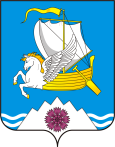          АДМИНИСТРАЦИЯПЕРЕВОЛОЦКОГО РАЙОНАОРЕНБУРГСКОЙ ОБЛАСТИ         ПОСТАНОВЛЕНИЕ  01.10.2021 № _796-пО внесение изменений в документацию по планировке территории (проект планировки  территории совмещенный с проектом межевания территории)  для проектирования и строительства объекта: АО «Оренбургнефть» 4438П «Напорный нефтепровод от ДНС В-Капитоновского м/р до УПН Донецко-Сыртовского м/р»